        			DRAFT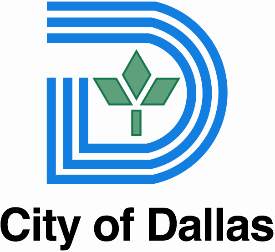                                                             SENIOR AFFAIRS COMMISSION                                                                     MONTHLY MEETING                                                      DALLAS CITY HALL, L1FN Auditorium                                                                   Monday, October 28, 2019                                                                     12:00 PM – 1:30 PM   MinutesMeeting Date: Monday, October 28, 2019	Convened: 12:00 p.m.			Adjourned:  1:08 p.m.Committee Members Present:		Committee Members Absent:		Guests PresentJan Hart Black, Chair 			Verna G. Mitchell (Dist. 3) 			Susan WilliamsCarmen Arana (Dist. 1) 	                                                                                                                                                        VACANT (Dist. 2)					                    			Myrtis O. Evans (Dist. 4) 				                              					        VACANT (Dist. 5)				City of Dallas Staff Present:Marilyn Daniels (Dist. 6)			Jessica Galleshaw, Director	Cannon Flowers (Dist. 7) 			Guadalupe Rios, Program AdministratorDebbie Austin (Dist. 8) 			Candy Coblyn, ManagerBeverly P. White (Dist. 9) 			Ana Camacho, Manager	Jeri Baker (Dist. 10) 			Myckycle Hart, Caseworker	 				               Bill Gart (Dist. 11)				Lynn Jenkinson, Caseworker Zelene Lovitt (Dist. 12) 			James Ramirez, Caseworker					     J. Peter Kline (Dist. 13)			Barbara Martinez, Executive Assistant                                                      Sarah B. Wick (Dist. 14) 			Andrea Storer, Assistant City AttorneyCall to OrderJan Hart Black, Chair, called the Senior Affairs Commission (SAC) monthly meeting to order at 12:00 p.m. Roll Call and RemarksCommissioner Black conducted a roll call to establish a quorum.  The Commissioners introduced themselves.Approval of September 23, 2019 MinutesZelene Lovitt made a motion to approve the minutes.  Myrtis Evans seconded the motion.  The Commissioners voted in favor of the motion.Welcome and Introduction of Staff Jessica Galleshaw, Director, Office of Community Care (OCC) introduced the OCC staff members and offered to email a list of the staff and their roles to the Commissioners.Senior Affairs Commissioner Orientation   Barbara Martinez, Executive Assistant, City Attorney’s Office presented a PowerPoint presentation to the Senior Affairs Commissioners on the roles and responsibilities of the Senior Affairs Commission, parliamentary rules and procedures, and the Texas Open Meetings Act (TOMA). Sarah Wick inquired: “What constitutes a quorum?”  Ms. Galleshaw responded: “The majority of the total number of appointed committee members.  Six is the minimum number of members who must be present including the chair”.ID, Parking and Email Access OverviewMyckycle Hart, Caseworker II, Office of Community Care/Senior Services, provided an overview of the identification badges, parking decals, and email access.  Senior Services UpdateAna Camacho, Manager, Office of Community Care/Senior Services presented an overview of the Senior Services programs. As part of the casework, Senior Services Caseworkers assist clients with the Texas Ramp Project and collaborate with Dallas Water Utilities to implement the Watershare Program. In September, outreach activities included the Age-Friendly Dallas Expo, participation at the Age Well Live Well event at the University of North Texas, National Night Out, Asian Health Fair, Eating Well is a SNAP, and Seniors Day at the Texas State Fair.  Staff provides senior services at WellMed Senior Activity Center at least once a week.  Staff will be participating in a wellness event at Lake Highlands Recreation Center on October 30, 2019.Bill Gart inquired about a third dental location.  Ms. Galleshaw stated that a new location in Dallas near Parkland Hospital is targeted to open in the Spring of 2020.No Public CommentsUpcoming EventsFuture SAC Agenda Topics:City of Dallas Ethics Code presented by City Attorney’s OfficeDemographic information on the city’s older populationStatistical presentation on priority of senior servicesAdopt a calendar for 2020Age-Friendly Dallas Plan The next Senior Affairs Commission Meeting will be held at 12:00 p.m. on November 25, 2019 at Dallas City Hall, 5E South.Adjournment Commissioner Lovitt made a motion to adjourn the meeting at 1:08 p.m.  Commissioner Carmen Arana seconded the motion.  